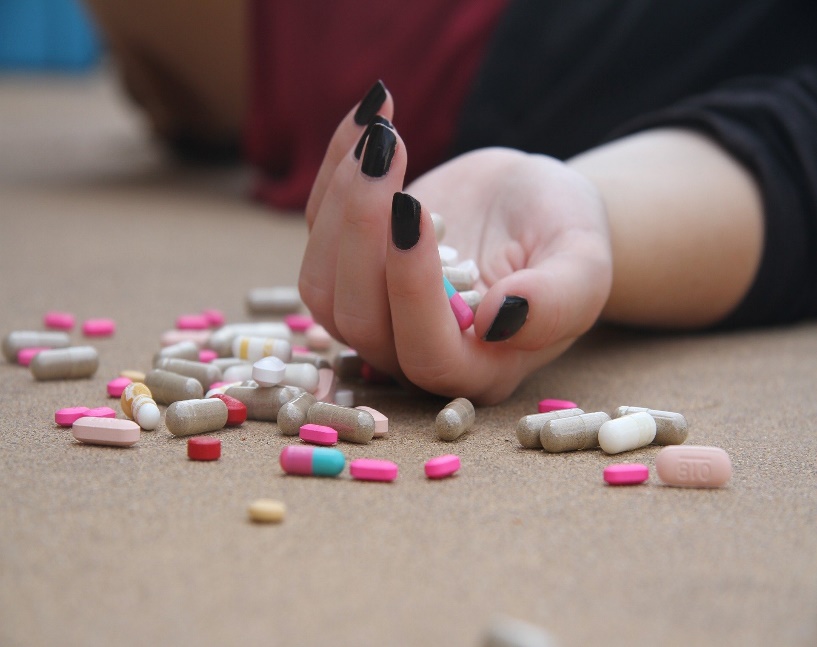 Дизайнерские наркотики и последствия их употребления «Соли, спайсы и курительные смеси» и рядом номер телефона - частая картина современного городского пейзажа. Так что же представляют собой эти соли и смеси?

А это ни что иное, как новые психоактивные вещества, изначально легальные и продаваемые в лавках, ларьках и в интернете. Сейчас наибольшей проблемой являются модифицированные субстанции, так называемые дизайнерские наркотики, хотя к миру дизайна и искусства они отношения не имеют.Дизайнерскими называют вещества, которые разрабатываются для того, чтобы обойти запрещающие законодательные нормы. Из-за того, что они постоянно меняют состав, возникает сложность с их идентификацией и классификацией, а значит они до определенного момента легальны. Именно это и представляет собой большую опасность. После того, как одну модификацию запрещают, создается другая. С каждым разом список дизайнерских наркотиков пополняется и привести его в полном объеме невозможно.Общие черты дизайнерских наркотиковВо-первых, практически все они являются синтетическими аналогами натуральных препаратов, причем они или полностью копируют наркотические особенности последнего, или обладают схожими свойствами. Во-вторых, большинство таких препаратов - это производные или аналоги уже существующих веществ. Качественно новые разработки, которые имеют свойства известных наркотиков, встречаются гораздо реже. В большинстве случаев меняется химическая структура изученных наркотических средств. Такие препараты реализуются как на черном, так и на сером рынке, причем их перечень постоянно расширяется, а стоимость становится более доступной.В чём особенности дизайнерских наркотиков- Быстрое привыканиеНекоторые виды таких препаратов вызывают зависимость уже после первого принятия. Это происходит потому, что из ряда аналогов в большинстве случаев выбираются самые сильные и активные варианты.- Очень высокая токсичностьЛюбой наркотик отравляет организм, однако дизайнерский делает это быстрее и сильнее. Эти наркотики делают не на фабриках и заводах, а в подпольных условиях, часто нарушая технологии. Это приводит к образованию ядовитых побочных смесей, употребление которых может вызвать разные негативные реакции организма и даже летальный исход.- Осложнение диагностикиПоскольку такие препараты изучены учеными и медиками недостаточно хорошо, аиногда и совсем неизвестны, диагностика в случае отравления или передозировкиусложняется. А значит специфическое лечение становится невозможным.- Ложная рекламаДизайнерские наркотики нередко позиционируются, как безопасные, ведь в официальной классификации их нет.- Высокий риск отравленияВ случае с «классическими» наркотиками ситуация находится под большим контролем наркомана. В ситуации с синтетическими наркотиками все сложнее - их нередко смешивают в произвольных пропорциях, добавляя посторонние вещества. Некоторые из них достаточно безвредны сами по себе, но вместе с химическими реагентами могут давать непредсказуемую реакцию и вызывать сильнейшее отравление, иногда – с летальным исходом.Наиболее распространенные дизайнерские наркотикиСпайсы - это курительные смеси, которые долгое время были легальными. Позжебыло установлено, что в состав таких продуктов входят вещества с измененнойхимической структурой, вызывающие привыкание. Именно поэтому их отнесли к наркотикам и запретили в большинстве стран. Однако до сих пор спайсы отличаются своей доступностью: их несложно найти, да и стоят они не так дорого. Поэтому этот вид наркотиков распространен среди подростков. Употребление спайсов вызывает очень сильную и быструю зависимость, лечение которой на текущий момент является малоэффективным. По статистике, большинство спайсовых наркоманов после окончания реабилитационного курса возвращаются к этой привычке. Разрушительное действие спайсов на организм является комплексным: первой страдает нервная система, которая функционирует в «авральном» режиме и испытывает колоссальные перегрузки. Такие наркотики вызывают галлюцинации, чувство эйфории, которое сменяется безотчетным страхом. Позже этот наркотик разрушает печень и почки, негативно воздействует на желудочно-кишечный тракт. Особенно страдают от них сердце и легкие.Соли - опасный наркотик, который может сравниться по доступности со спайсами. Наркоманы могут употреблять их по-разному: кто-то вдыхает, кто-то раскуривает, а кто-то разводит с жидкостью для инъекций. Особая опасность солей кроется в очень высокой интоксикации и быстром привыкании. На сегодняшний день еще не разработана эффективная программа реабилитации, которая позволила бы возвращать к жизни солевых наркоманов. При этом зависимость развивается слишком быстро и для получения «эффекта» дозу необходимо регулярно повышать. Наркоманы употребляющие соли страдают от частых перепадов настроения, вспышек гнева и апатии. Зачастую под воздействием солей возникают галлюцинации и провалы в памяти.